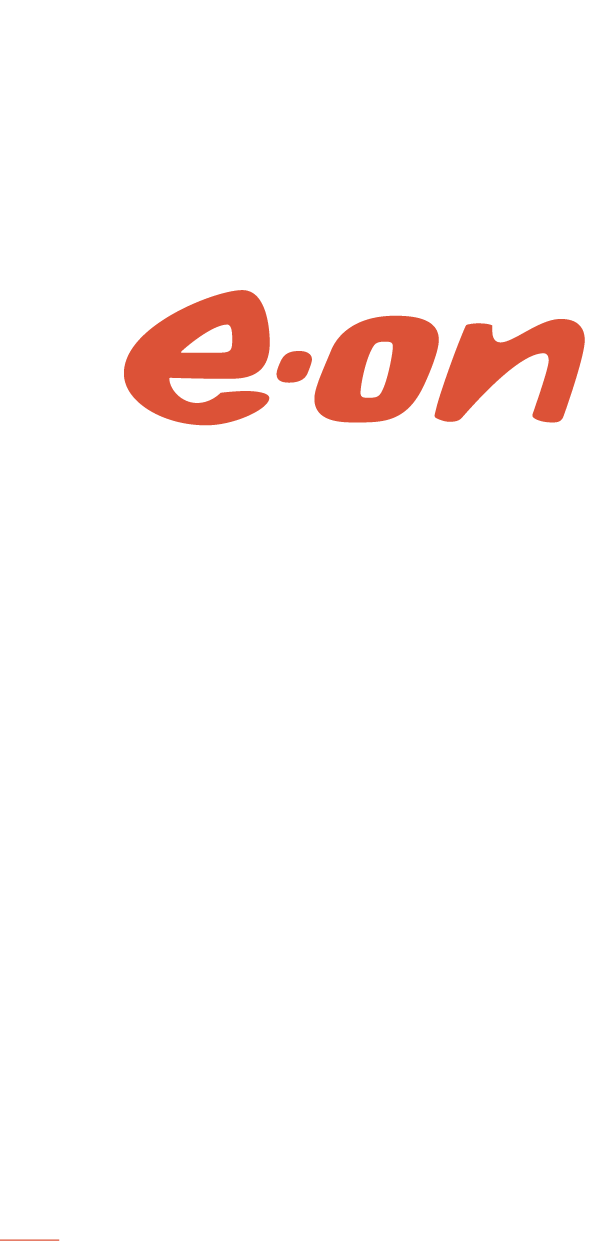 ТЕХНИЧЕСКОЕ ЗАДАНИЕНа поставку мазута топочного 100  1. Наименование предприятия:Филиал «Смоленская ГРЭС» ОАО «Э.ОН Россия»2. Наименование продукции:3. Основные технические характеристики:4. Дополнительные требования:- Поставщик обязан обеспечить сохранность продукции при транспортировке и проведении погрузо-разгрузочных работ.- Поставка осуществляется спецтехникой в автоцистернах силами и средствами Поставщика до склада Заказчика с соблюдением требований ГОСТ 1510-84 «Нефть и нефтепродукты, маркировка, упаковка, транспортирование и хранение».- Поставщик обязан обеспечить температуру поставляемого мазута на момент слива исходя из условий полного опорожнения автоцистерны.- Автоцистерны должны быть опломбированы (люка и сливо-наливные патрубки) и оборудованы сливными шлангами надлежащей спецификации для слива мазута длинной не менее 5-ти метров.- Наличие действующего свидетельства о поверке автоцистерны обязательно.5. Требования к приемке:- Продукция должна удовлетворять характеристикам ГОСТ 10585-2013 для марки мазута топочного 100 с содержанием серы не более 3,0%.- Приемка мазута по количеству и качеству производится в соответствии с требованиями следующих нормативных документов:Инструкции о порядке приемки продукции производственно-технического назначения и товаров народного потребления по количеству (утв. постановлением Госарбитража при Совете Министров СССР от 15 июня 1965 г. № П-6);Инструкции о порядке приемки продукции производственно-технического назначения и товаров народного потребления по качеству (утв. постановлением Госарбитража при Совете Министров СССР от 25 апреля 1966 г. № П-7);ГОСТ Р 8.595-2004 «Государственная система обеспечения единства измерений. Масса нефти и нефтепродуктов. Общие требования к методикам выполнения измерений»;Инструкции о порядке поступления, хранения, отпуска и учета нефти и нефтепродуктов на нефтебазах, наливных пунктах и автозаправочных станциях системы Госкомнефтепродукта СССР» (утв. письмом Госкомнефтепродукта СССР от 15 августа 1985 г. N 06/21-8-446).- По прибытии автоцистерны проверяется наличие и целостность пломб, техническое состояние автоцистерны, определяется полнота заполнения цистерны и соответствие нефтепродукта, указанному в товарно-транспортной накладной, предъявленной водителем. При отсутствии замечаний и нарушений приемка по количеству производится по результатам взвешивания каждой автоцистерны в отдельности с учетом допустимого предельного расхождения при определении массы нетто и нормы естественной убыли. Взвешивание производится на принадлежащих Грузополучателю автомобильных весах для статического взвешивания «АЛЬФА» АВ-А-60- (ZSF-A). Свидетельство о поверке № 13782/211, действительно до 17.12.2015.При нарушении целостности пломб либо выявлении недолива, оформляется соответствующий акт, приемка приостанавливается до урегулирования разногласий.- После поступления мазута на склад Заказчика, Заказчик в течение 2-х часов производит лабораторный анализ полученного мазута.- Поставка должна осуществляться партиями – не более 4-х автоцистерн в день (вместимостью по 30 тонн). Желательное время прибытия автоцистерн на склад Заказчика с 8:00 час. до 12:00 час. (МСК).6. Перечень документации:- документ, подтверждающий качество поставленной продукции (сертификат (паспорт) качества завода-изготовителя);- товарно-транспортная накладная (№ 1-Т);- товарная накладная (форма № ТОРГ-12);- счет-фактура;- свидетельство о поверке автоцистерны.7. Гарантия поставщика:- Год изготовления продукции – 2015 год.- В случае если Участник закупочной процедуры не является заводом–изготовителем, он обязан представить надлежащие полномочия завода–изготовителя (гарантия поставки заводом).- Продукцию, не отвечающую вышеперечисленным требованиям и требованиям ГОСТ 10585-2013, Поставщик должен заменить без каких-либо затрат со стороны Заказчика.№ п/пНаименованиеГОСТ, ОСТ, ТУЕд. изм.Кол-воСрок поставки  1.Мазут топочный 100 с содержанием серы не более 3,0%, ОКП 02 5211ГОСТ 10585-2013тн210октябрь 2015 года№ п/пНаименованиеГОСТ - 10585-2013Требуемая величина1.Вязкость при 100 0С, не более:условная, градусы ВУкинематическая, м2/с (сСт)6,850,0*10-6(50,0)6,850,0*10-6(50,0)2.Зольность, %, не более0,050,053.Массовая доля механических примесей, %, не  более1,01,04.Массовая доля воды, %, не более1,01,05.Массовая доля серы, %, не более3,03,06.Содержание водорастворимых кислот и щелочейотсутствуетотсутствует7.Температура вспышки в открытом тигле, 0С, не ниже1101108.Температура застывания, 0С, не выше+25+259.Теплота сгорания (низшая), кДж/кг, не менее3990039900